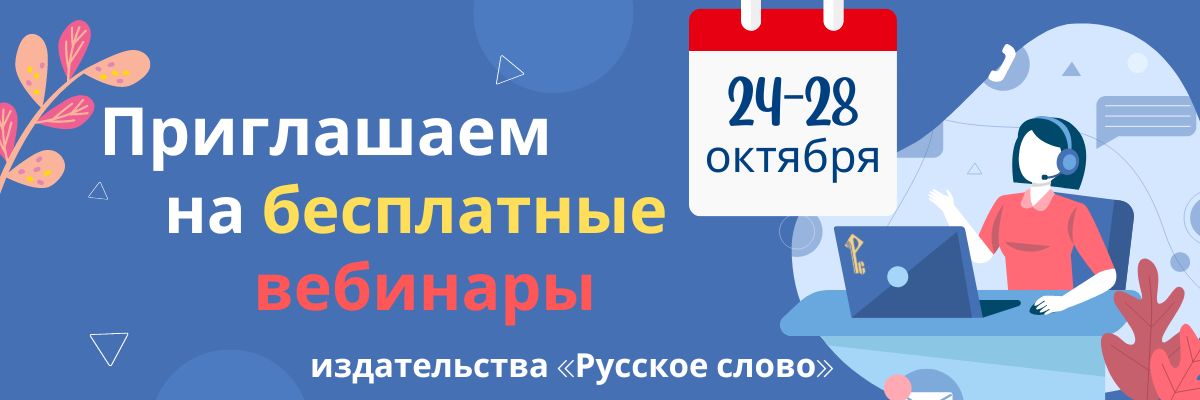 Социальные проекты на уроках истории и геометрия
в первом классе. «Русское слово» приглашает на вебинарыИздательство «Русское слово» с 24 по 28 октября приглашает педагогов
на вебинары. В центре внимания ведущих – дошкольное образование, начальная школа, обновлённые ФГОС, преподавание русского и иностранного языков, истории, обществознания, биологии и других предметов.Продолжается цикл «Время культуры»: новый вебинар методиста издательства «Русское слово» Ирины Громовик будет посвящён культуре языка.Педагогов начальной школы приглашаем на вебинар «Учим интересную геометрию с первого класса!», который проведёт учитель начальных классов высшей квалификационный категории Любовь Бурова.Специалистам по дошкольному образованию рекомендуем обратить внимание на авторский вебинар Риммы Белоусовой, кандидата педагогических наук, доцента кафедры дошкольного образования Нижегородского института развития образования, федерального эксперта, члена-корреспондента МАНПО, одного
из авторов парциальной программы духовно-нравственного воспитания
«С чистым сердцем».Напоминаем, что участие в вебинарах бесплатное. Требуется только регистрация на сайте издательства «Русское слово». По итогам каждого вебинара участники получают специальные сертификаты. Сертификаты оформляются автоматически: их можно скачать в личном кабинете на сайте издательства «Русское слово» после эфира вебинара.Каждый участник вебинара получает 25 бонусных ключиков
по программе «Золотой ключик». Ключики можно потратить при оформлении заказа в интернет-магазине издательства «Русское слово».Выбрать интересующую вас тему из списка ниже и оформить регистрацию на вебинар можно уже сейчас!Вебинар «Время культуры. Культура языка»
состоится 24 октября в 13:00 (мск).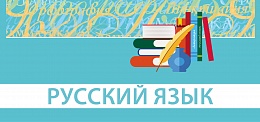 Какие методы обучения помогают формировать языковой вкус учащихся и что для этого закладывается в современные учебники? Можно
ли использовать лингвистические наблюдения на уроках русского языка как способ получения знания? На эти вопросы ответит Ирина Громовик, методист издательства «Русское слово», автор методических пособий. Вебинар
из цикла «Время культуры».Вебинар «Учим интересную геометрию с первого класса!» состоится 24 октября в 14:30 (мск).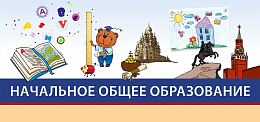 О формировании математической грамотности младших школьников и системе геометрических заданий в учебниках «Математика» Б.П. Гейдмана, И.Э. Мишариной, Е.А. Зверевой для 1 класса расскажет Любовь Бурова, учитель начальных классов высшей квалификационный категории МБОУ «Средняя общеобразовательная школа № 37 им. Новикова Гаврила Гавриловича» (г. Кемерово).Вебинар «Время культуры. Эстетический анализ текста» состоится 25 октября в 13:00 (мск).Как сформировать и закрепить у учащихся эстетическое отношение к миру через творчество писателя и поэта, научить их видеть прекрасное в каждом проявлении, будь то отдельно взятое слово или текст?
Об этом в контексте изучения родной русской литературы расскажет Ирина Громовик, методист издательства «Русское слово», автор методических пособий. Вебинар из цикла «Время культуры».Вебинар «С чистым сердцем. Проектирование рабочей программы воспитания ДОО»
состоится 26 октября в 12:00 (мск).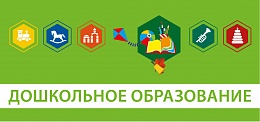 Об основных направлениях разработки и реализации Рабочей программы воспитания ДОО, пошаговом алгоритме её проектирования, а также о содержании и возможности использования парциальной программы «С чистым сердцем» расскажет Римма Белоусова, кандидат педагогических наук, доцент кафедры дошкольного образования ГБОУ ДПО «Нижегородский институт развития образования», федеральный эксперт, член-корреспондент МАНПО, один
из авторов парциальной программы духовно-нравственного воспитания детей
5–7 лет «С чистым сердцем».Вебинар «Способы достижения метапредметных образовательных результатов в обучении биологии»
состоится 26 октября в 14:00 (мск).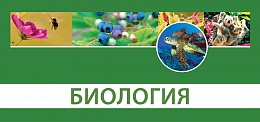 О метапредметных результатах в контексте обновлённого ФГОС ООО, системе формирования метапредметных результатов и методических приёмах для
их оценки расскажет Юлия Фокина, методист издательства «Русское слово».Вебинар «Способы достижения предметных образовательных результатов в обучении английскому языку»
состоится 27 октября в 14:00 (мск).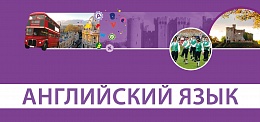 О возможностях современного УМК по английскому языку для формирования
и развития фонетических навыков, навыков письма, а также компенсаторных умений расскажет Наталья Слепова, методист издательства «Русское слово», автор методических пособий.Вебинар «Мастер-класс "Социальные проекты
на уроках истории и обществознания: на пользу ученику, на пользу обществу"» состоится 27 октября
в 16:00 (мск).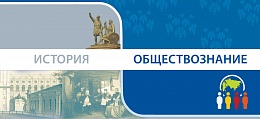 О том, как организовать социальные проекты на уроках истории и обществознания и почему это важно в контексте обновлённого ФГОС, расскажет Юрий Кочеров, методист издательства «Русское слово».Обратите внимание на возможность бесплатно воспользоваться обширным архивом уже состоявшихся вебинаров, размещённым на сайте издательства «Русское слово». Для вашего удобства вебинары в архиве сгруппированы по предметным областям.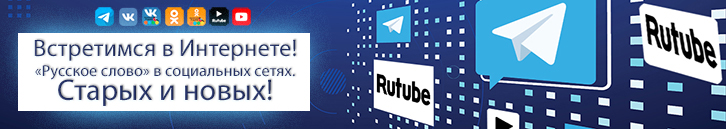 